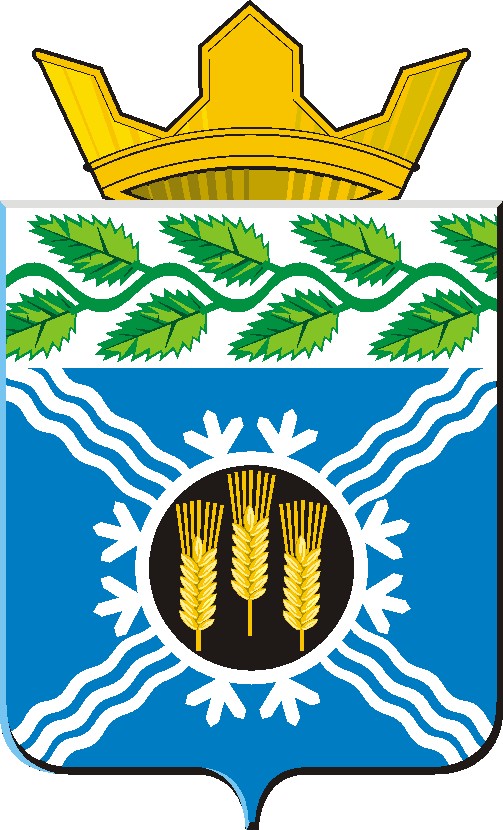  АДМИНИСТРАЦИЯ      КРАПИВИНСКОГО МУНИЦИПАЛЬНОГО ОКРУГАПОСТАНОВЛЕНИЕОт «16» ноября  2020 г.  № 1542пгт. КрапивинскийО внесении изменений в постановление администрации Крапивинского муниципального округа от 08.07.2020 № 907«Об утверждении муниципальной программы «Жилище Крапивинского муниципального округа» на 2020-2022 годы»1. Внести в постановление администрации Крапивинского муниципального округа от 08.07.2020 № 907 «Об утверждении муниципальной программы «Жилище Крапивинского муниципального округа» на 2020-2022 годы» следующие изменения:1.1. вместо слов «на 2020- 2022 годы» читать «на 2020- 2023 годы»;        1.2. позицию «Объемы и источники финансирования муниципальной программы в целом и с разбивкой по годам ее реализации» паспорта муниципальной программы изложить в следующей редакции:«».1.3. Разделы 4, 5 муниципальной программы изложить в новой редакции согласно приложению к настоящему постановлению.2. Организационному отделу администрации Крапивинского муниципального округа (Букатина Е.В.) обнародовать настоящее постановление на информационном стенде администрации Крапивинского муниципального округа по адресу: пгт. Крапивинский, ул. Юбилейная, 15 и разместить на официальном сайте администрации Крапивинского муниципального округа в информационно-телекоммуникационной сети «Интернет».3. Настоящее постановление вступает в силу после обнародования.4. Положения паспорта муниципальной программы, раздела 4 текстовой части муниципальной программы в части ресурсного обеспечения на 2020-2023 годы, раздела 5 текстовой части муниципальной программы в части плановых значений целевого показателя (индикатора) на 2020-2023 годы (в редакции настоящего постановления) применяются к правоотношениям возникающим, при составлении и исполнении бюджета округа, начиная с бюджета на 2020 год и на плановый период 2021 и 2023 годов.  5. Контроль за исполнением настоящего постановления возложить на первого заместителя главы Крапивинского муниципального округа Н.Ф. Арнольд.                            ГлаваКрапивинского муниципального округа                                Т. И. КлиминаИсп. А.А.Тихонова22-2-564. Ресурсное обеспечение реализации муниципальной программы5. Сведения о планируемых значениях целевых показателей (индикаторов) муниципальной программы (по годам реализации муниципальной программы)Объемы и источники финансирования муниципальной программы в целом с разбивкой по годам ее реализации  В 2020 - 2023 годах общий объем финансирования       программы составит 22 126,4 тыс. руб., в том числе по  годам:                                              2020 год – 9696,6 тыс. руб.;                            2021 год –1746,0 тыс. руб.2022 год-  6179,1 тыс. руб.2023 год-  4504,7   тыс. руб.                     Из общего объема: средства федерального бюджета- 3441,4 тыс. руб. 2020 год – 883,2 тыс. руб.2021 год - 0 тыс. руб.2022 год – 2136,4 тыс. руб.2023 год – 421,8 тыс. руб.средства областного бюджета- 12 349,5 тыс. руб. 2020 год – 5792,1 тыс. руб.2021 год -0 тыс. руб.2022  год -3278,7 тыс. руб.2023 год – 3278,7  тыс. руб.средства местного бюджета- 6335,5 тыс. руб. 2020- год – 3021,3 тыс. руб.2021 год -1746,0 тыс. руб.2022  год -764,0 тыс. руб.2023 год –804,2  тыс. руб.№ п/пНаименование муниципальной программы, основные мероприятия, подпрограммы, мероприятияИсточник финансированияОбъем финансовых ресурсов, тыс. руб.Объем финансовых ресурсов, тыс. руб.Объем финансовых ресурсов, тыс. руб.Объем финансовых ресурсов, тыс. руб.№ п/пНаименование муниципальной программы, основные мероприятия, подпрограммы, мероприятияИсточник финансирования2020 г. 2021 г.2022 г.2023 г.123567881.Муниципальная программа «Жилище Крапивинского муниципального округа на 2020 - 2023 годы»Всего9696,61746,06179,14504,74504,71.Муниципальная программа «Жилище Крапивинского муниципального округа на 2020 - 2023 годы»местный бюджет3021,31746,0764,0804,2804,21.Муниципальная программа «Жилище Крапивинского муниципального округа на 2020 - 2023 годы»иные не запрещенные законодательством источники:00001.Муниципальная программа «Жилище Крапивинского муниципального округа на 2020 - 2023 годы»федеральный бюджет883,202136,4421,8421,81.Муниципальная программа «Жилище Крапивинского муниципального округа на 2020 - 2023 годы»областной бюджет5792,103278,73278,73278,71.1.Мероприятие:Обеспечение жильем отдельных категорий граждан, установленных Федеральными законами от 12.01.1995 года № 5- ФЗ «О ветеранах» и с Указом Президента РФ от 7 мая 2008 года № 714 «Об обеспечении жильем ветеранов Великой Отечественной войны 1941 - 1945 годов»Всего000001.1.Мероприятие:Обеспечение жильем отдельных категорий граждан, установленных Федеральными законами от 12.01.1995 года № 5- ФЗ «О ветеранах» и с Указом Президента РФ от 7 мая 2008 года № 714 «Об обеспечении жильем ветеранов Великой Отечественной войны 1941 - 1945 годов»местный бюджет000001.1.Мероприятие:Обеспечение жильем отдельных категорий граждан, установленных Федеральными законами от 12.01.1995 года № 5- ФЗ «О ветеранах» и с Указом Президента РФ от 7 мая 2008 года № 714 «Об обеспечении жильем ветеранов Великой Отечественной войны 1941 - 1945 годов»иные не запрещенные законодательством источники:001.1.Мероприятие:Обеспечение жильем отдельных категорий граждан, установленных Федеральными законами от 12.01.1995 года № 5- ФЗ «О ветеранах» и с Указом Президента РФ от 7 мая 2008 года № 714 «Об обеспечении жильем ветеранов Великой Отечественной войны 1941 - 1945 годов»федеральный бюджет000001.2.Мероприятие:Осуществление полномочий по обеспечению  жильем отдельных категорий граждан, установленных федеральными законами от 12.01.1995 года № 5- ФЗ «О ветеранах» Всего000001.2.Мероприятие:Осуществление полномочий по обеспечению  жильем отдельных категорий граждан, установленных федеральными законами от 12.01.1995 года № 5- ФЗ «О ветеранах» местный бюджет000001.2.Мероприятие:Осуществление полномочий по обеспечению  жильем отдельных категорий граждан, установленных федеральными законами от 12.01.1995 года № 5- ФЗ «О ветеранах» иные не запрещенные законодательством источники:1.2.Мероприятие:Осуществление полномочий по обеспечению  жильем отдельных категорий граждан, установленных федеральными законами от 12.01.1995 года № 5- ФЗ «О ветеранах» федеральный бюджет002136,42136,4001.2.Мероприятие:Осуществление полномочий по обеспечению  жильем отдельных категорий граждан, установленных федеральными законами от 12.01.1995 года № 5- ФЗ «О ветеранах» областной бюджет0000001.3.Мероприятие:Обеспечение жильем отдельных категорий граждан, установленных Федеральными законами от 12.01.1995 года № 5- ФЗ «О ветеранах» и от 24 ноября 1995 года № 181- ФЗ «О социальной защите инвалидов в РФ»Всего0000001.3.Мероприятие:Обеспечение жильем отдельных категорий граждан, установленных Федеральными законами от 12.01.1995 года № 5- ФЗ «О ветеранах» и от 24 ноября 1995 года № 181- ФЗ «О социальной защите инвалидов в РФ»местный бюджет0000001.3.Мероприятие:Обеспечение жильем отдельных категорий граждан, установленных Федеральными законами от 12.01.1995 года № 5- ФЗ «О ветеранах» и от 24 ноября 1995 года № 181- ФЗ «О социальной защите инвалидов в РФ»иные не запрещенные законодательством источники:001.3.Мероприятие:Обеспечение жильем отдельных категорий граждан, установленных Федеральными законами от 12.01.1995 года № 5- ФЗ «О ветеранах» и от 24 ноября 1995 года № 181- ФЗ «О социальной защите инвалидов в РФ»федеральный бюджет0000001.3.Мероприятие:Обеспечение жильем отдельных категорий граждан, установленных Федеральными законами от 12.01.1995 года № 5- ФЗ «О ветеранах» и от 24 ноября 1995 года № 181- ФЗ «О социальной защите инвалидов в РФ»областной бюджет0000001.4.Мероприятие:Обеспечение жильем социальных категорий граждан, установленных законодательством Кемеровской областиВсего7226,103278,73278,73278,73278,71.4.Мероприятие:Обеспечение жильем социальных категорий граждан, установленных законодательством Кемеровской областиместный бюджет2396,1000001.4.Мероприятие:Обеспечение жильем социальных категорий граждан, установленных законодательством Кемеровской областииные не запрещенные законодательством источники:000001.4.Мероприятие:Обеспечение жильем социальных категорий граждан, установленных законодательством Кемеровской областифедеральный бюджет0000001.4.Мероприятие:Обеспечение жильем социальных категорий граждан, установленных законодательством Кемеровской областиобластной бюджет4830,003278,73278,73278,73278,71.5.Мероприятие:Реализация мероприятий по обеспечению  жильем молодых семей Всего2020,81146,0764,0764,0764,0764,01.5.Мероприятие:Реализация мероприятий по обеспечению  жильем молодых семей местный бюджет586,41146,0764,0764,0764,0764,01.5.Мероприятие:Реализация мероприятий по обеспечению  жильем молодых семей иные не запрещенные законодательством источники:1.5.Мероприятие:Реализация мероприятий по обеспечению  жильем молодых семей федеральный бюджет542,1000001.5.Мероприятие:Реализация мероприятий по обеспечению  жильем молодых семей областной бюджет892,300000001.6.Мероприятие:Обеспечение комплексного развития сельских территорий (улучшение жилищных условий граждан, проживающих на сельских территориях)Всего449,6000462,0462,01.6.Мероприятие:Обеспечение комплексного развития сельских территорий (улучшение жилищных условий граждан, проживающих на сельских территориях)местный бюджет38,800040,240,21.6.Мероприятие:Обеспечение комплексного развития сельских территорий (улучшение жилищных условий граждан, проживающих на сельских территориях)иные не запрещенные законодательством источники:0000001.6.Мероприятие:Обеспечение комплексного развития сельских территорий (улучшение жилищных условий граждан, проживающих на сельских территориях)федеральный бюджет341,0000421,8421,81.6.Мероприятие:Обеспечение комплексного развития сельских территорий (улучшение жилищных условий граждан, проживающих на сельских территориях)областной бюджет69,8000001.7.Мероприятие:Приобретение благоустроенного жилья в связи с решением суда о предоставлении гражданам жилых помещенийВсего 0600,000001.7.Мероприятие:Приобретение благоустроенного жилья в связи с решением суда о предоставлении гражданам жилых помещенийМестный 0600,00000№ п/пНаименование муниципальной программы, основные мероприятия, подпрограммы,Наименование целевого показателя (индикатора)Единица измеренияПлановое значение показателя (индикатора)Плановое значение показателя (индикатора)Плановое значение показателя (индикатора)Плановое значение показателя (индикатора)Наименование муниципальной программы, основные мероприятия, подпрограммы,Наименование целевого показателя (индикатора)Единица измерения2020202120222023123456781.Муниципальная программа «Жилище Крапивинского муниципального округа» на 2020- 2023 годыДоля населения, получившего жилые помещения и улучшившего жилищные условия в отчетном году, в общей численности населения, состоящего на учете в качестве нуждающегося в жилых помещениях%7,818,08,228,401.1.Мероприятие:Обеспечение жильем отдельных категорий граждан, установленных Федеральными законами от 12.01.1995 года № 5- ФЗ «О ветеранах» и в соответствии с Указом Президента РФ от 7 мая 2008 года № 714 «Об обеспечении жильем ветеранов Великой Отечественной войны 1941 - 1945 годов»Количество ветеранов Великой Отечественной войны, членов семей погибших (умерших) инвалидов и участников Великой Отечественной войны, улучшивших жилищные условияЧеловек.00001.2.Мероприятие:Осуществление полномочий по обеспечению  жильем отдельных категорий граждан, установленных федеральными законами от 12.01.1995 года № 5- ФЗ «О ветеранах»Количество построенных (приобретенных) квартир для обеспечения жильем ветеранов боевых действийЕд.00301.3.Мероприятие:Обеспечение жильем отдельных категорий граждан, установленных Федеральными законами от 12.01.1995 года № 5- ФЗ «О ветеранах» и от 24 ноября 1995 года № 181- ФЗ «О социальной защите инвалидов в РФ»Ед.00001.4.Мероприятие:Обеспечение жильем социальных категорий граждан, установленных законодательством Кемеровской областиКоличество построенных (приобретенных) квартир для обеспечения жильем социальных категорий гражданЕд.30331.5.Мероприятие:Реализация мероприятий по обеспечению  жильем молодых семей Количество молодых семей, улучшивших жилищные условия Ед.26331.6.Мероприятие:Обеспечение комплексного развития сельских территорий (улучшение жилищных условий граждан, проживающих на сельских территориях)Количество семей, улучшивших жилищные условияЕд. 100111.7.Мероприятие:Приобретение благоустроенного жилья в связи с решением суда о предоставлении гражданам жилых помещенийКоличество семей, улучшивших жилищные условияЕд. 0100